1	ВведениеВ Документе C17/98(Rev.1) "Укрепление регионального присутствия МСЭ в Регионе СНГ", представленном сессии Совета-17, которая состоялась в Женеве 15–25 мая 2017 года, было предложено повысить статус Зонального отделения МСЭ для стран СНГ, расположенного в Москве, Российская Федерация, до уровня регионального отделения (с 1 января 2019 г.).По результатам рассмотрения Документа C17/98(Rev.1), Совет 2017 года решил " утвердить в принципе предложение о повышении статуса Зонального отделения МСЭ для стран СНГ в Москве до статуса регионального отделения и просить Генерального секретаря, в сотрудничестве с Директором БРЭ и при участии Директоров БР и БСЭ, представить Совету 2018 года конкретный круг ведения Регионального отделения МСЭ для СНГ, в котором определялась бы его структура и бюджет, для получения окончательного согласия и завершения перехода к функционирующему в полном масштабе региональному отделению для стран СНГ" (Документ C17/130(Rev.1)).2	Общие сведения о региональных отделениях МСЭВ настоящее время имеется 12 региональных и зональных отделений МСЭ, организованных следующим образом:– 	Африка (региональное отделение в Эфиопии и три зональных отделения в Камеруне, Сенегале и Зимбабве);– 	Северная и Южная Америка (региональное отделение в Бразилии и три зональных отделения в Барбадосе, Чили и Гондурасе);– 	арабские государства (региональное отделение в Египте);– 	Азиатско-Тихоокеанский регион (региональное отделение в Таиланде и одно зональное отделение в Индонезии);–	СНГ (зональное отделение в России).Координация по региону Европы осуществляется штаб-квартирой МСЭ (Бюро развития электросвязи).3	ПредложениеВ Документе C17/DL/3(Rev.1) "Варианты решений по предложениям/позициям, не включенным в проект бюджета на 2018–2019 годы", секретариатом изложены минимальный и максимальный варианты повышения статуса Регионального отделения МСЭ для стран СНГ, предусматривающие дополнительные затраты в размере от 71 000 швейцарских франков до 1 046 000 швейцарских франков на 2018–2019 годы. Минимальный вариант включает повышение должности P5 до уровня D1, а максимальный вариант, в дополнение к существующим должностям, предусматривает создание следующих новых должностей: одной D1, одной P4, одной G6 и одной G2. В ожидании решения Совета 2018 года по данному вопросу в бюджет на 2019 год были включены ассигнования, соответствующие максимальному варианту (523 000 швейцарских франков).С учетом финансовых ограничений предлагается следующая структура нового Регионального отделения МСЭ для стран СНГ, расположенного в Москве, Российская Федерация:•	существующая структура: одна должность P5, одна должность P3 и одна должность G5;•	предлагаемая новая структура: одна должность D1, одна должность P4 и одна должность G6.4	Последствия для бюджетаПотребности в ресурсах начиная с 2019 года и далее, обусловленные повышением статуса зонального отделения в Москве до уровня регионального и изменениями в структуре должностей, представленными в настоящем документе, составят 69 200 швейцарских франков в год по ставке бюджета на 2019 год. Потребности на 2019 год покрываются дополнительными ассигнованиями, предусмотренными в бюджете на 2019 год для регионального отделения (523 000 швейцарских франков). Потребности в ресурсах на период 2020–2023 годов были включены в проект Финансового плана на 2020–2023 годы.5	Круг веденияПредлагаемый круг ведения Регионального отделения МСЭ для стран СНГ аналогичен кругу ведения других региональных отделений (см. Приложение 2). Функции и обязанности Директора Регионального отделения будут аналогичными функциям и обязанностям других директоров региональных отделений.6	ВыводыСовету предлагается утвердить предлагаемую новую структуру Регионального отделения МСЭ для Региона СНГ, а также утвердить проект Решения о создании должности D1, Директор Регионального отделения для Региона СНГ МСЭ, представленный в Приложении 1 к настоящему документу.ПРИЛОЖЕНИЕ 1РЕШЕНИЕ xx(принято на xx пленарном заседании)Создание должности D1, Директор Регионального отделения для Региона СНГ МСЭСовет,принимая во вниманиепп. 70 и 71 Конвенции Международного союза электросвязи (Женева, 1992 г.),решаетутвердить создание в Бюро развития электросвязи должности D1, Директор Регионального отделения для Региона СНГ МСЭ, расположенного в Москве, Российская Федерация.ПРИЛОЖЕНИЕ 2Круг ведения Регионального отделения МСЭ для стран СНГРегиональное отделение отвечает за разработку операционной политики и стратегии деятельности по развитию электросвязи в регионе, осуществление координации со странами региона для определения очередности удовлетворения потребностей, предоставление исходных материалов для подготовки оперативных планов на основе этих приоритетных региональных потребностей, а также координацию и осуществление деятельности в области технического сотрудничества в регионе, будь то в рамках проектов, региональных инициатив или выполнения решений всемирных конференций по развитию электросвязи и других конференций МСЭ.Кроме того, Региональное отделение выполняет следующие функции и обязанности на основе Резолюции 25 (Пересм. Пусан, 2014 г.): 1	играет определенную роль в осуществлении программ и проектов в рамках региональных инициатив и в пределах ресурсов, выделенных в Финансовом плане;2	играет одну из ключевых ролей в содействии обсуждению региональных вопросов, а также в распространении информации и результатов работы всех трех Секторов Союза без дублирования этих функций со штаб-квартирой;3	по мере возможности вносит вклад, в частности, в ежегодное составление четырехгодичных скользящих Оперативных планов Генерального секретариата и трех Секторов, наполняя их содержанием, имеющим конкретное отношение к каждому региональному и зональному отделению, которые увязаны со Стратегическим планом Союза и Планом действий ВКРЭ, и, кроме того, разрабатывает и продолжает публиковать на веб-сайте МСЭ ежегодный план/ежегодные мероприятия в целях их выполнения;4	активно участвует в выполнении Стратегического плана Союза, в частности в том, что касается четырех стратегических целей, всех секторальных и межсекторальных задач, а также в принятии последующих мер по достижению стратегических целевых показателей;5	активно участвует в выполнении Плана действий ВКРЭ, в частности в том, что касается утвержденных задач и их соответствующих конечных результатов, намеченных результатов деятельности и региональных инициатив;6	активно участвует в реализации конечных результатов, показателей и ключевых показателей деятельности (KPI), определенных в Плане действий ВКРЭ и КГРЭ;7	обеспечивает дальнейшее совершенствование сотрудничества между региональными и зональными отделениями МСЭ, соответствующими региональными организациями, а также другими международными организациями, занимающимися вопросами развития и финансирования, в интересах оптимизации использования ресурсов и исключения дублирования деятельности;8	принимает всестороннее участие в организации региональных мероприятий/собраний/конференций в тесном сотрудничестве с Генеральным секретариатом, соответствующим(ими) Бюро и региональными организациями в целях обеспечения более эффективной координации таких мероприятий, исключения возможности дублирования мероприятий/тем и использования эффекта синергии между Бюро и региональными отделениями;9	оказывает содействие странам в осуществлении региональных инициатив;10	занимается распространением информации, оказанием экспертных консультативных услуг, а также проведением собраний, курсов и семинаров;11	эффективно участвует в обсуждении будущего Союза и стратегических вопросов, касающихся сектора электросвязи/ИКТ;12	осуществляет надзор за реализацией проектов, финансируемых из целевых фондов, а также из Фонда развития ИКТ.______________СОВЕТ 2018
Женева, 17−27 апреля 2018 года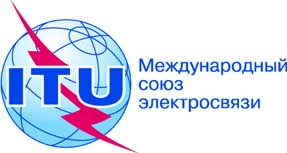 Пункт повестки дня: ADM 22Документ C18/65-RПункт повестки дня: ADM 228 февраля 2018 годаПункт повестки дня: ADM 22Оригинал: английскийОтчет Генерального секретаряОтчет Генерального секретаряповышение статуса Зонального отделения в Москве до уровня регионального отделения МСЭ для стран СНГповышение статуса Зонального отделения в Москве до уровня регионального отделения МСЭ для стран СНГРезюмеСовет 2017 года решил утвердить в принципе предложение о повышении статуса Зонального отделения МСЭ для стран СНГ в Москве до уровня регионального отделения и поручил Генеральному секретарю представить конкретный круг ведения Регионального отделения МСЭ для стран СНГ, в котором определялась бы его структура и бюджет, для получения окончательного согласия. В настоящем документе представлены общие сведения об отделениях МСЭ на местах, предложения по структуре Регионального отделения МСЭ для стран СНГ и связанные с ней последствия для бюджета, а также проект Решения о создании должности D1.Необходимые действияСовету предлагается утвердить предлагаемую новую структуру Регионального отделения МСЭ для Региона СНГ, а также утвердить проект Решения о создании должности D1, Директор Регионального отделения для Региона СНГ МСЭ, представленный в Приложении 1 к настоящему документу.____________Справочные материалыПп. 70 и 71 Конвенции МСЭ, Резолюция 25 (Пересм. Пусан, 2014 г.), Документы C17/98(Rev.1), C/17/130(Rev.1) и C17/DL/3(Rev.1)